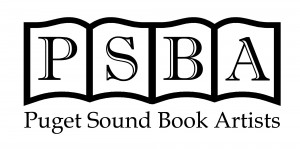 Thank you for supporting our primary fundraising event with your donation, described below:The Puget Sound Book Artists (https://pugetsoundbookartists.wildapricot.org) is a non-profit 501(c) (3) organization.  Donations to the PSBA Washington are deductible to the extent allowed by law. Please fill out a separate form for each item you are donating. You may complete the form by hand, but it would be preferable if you could save it as a Word document on your computer, type in the information, and email the completed form to Jamie Spaine (jspaine@pugetsound.edu)Donor Name:Address:City:                                                     State:                                Zip Code:Phone:                                                 Email:Would you like to receive an acknowledgment letter for your tax records?Yes _____        No _____If you are offering a service, use of your property, hosting an event, etc. are there any restrictions on scheduling or availability that a bidder  should know?The default will be “must be used by December 31, 2019.If you will be providing a certificate, advertising board or other physical representation for use at the Auction, please attach or describe:
It is very helpful to receive your auction items in advance. You can let us know any time that you plan to donate item(s) by contacting Jamie Spaine (jspaine@pugetsound.edu) and we will arrange to get it from you prior to the event.Title of Item:Estimated Value of the Item: $__________Detailed description for Bid Sheet: